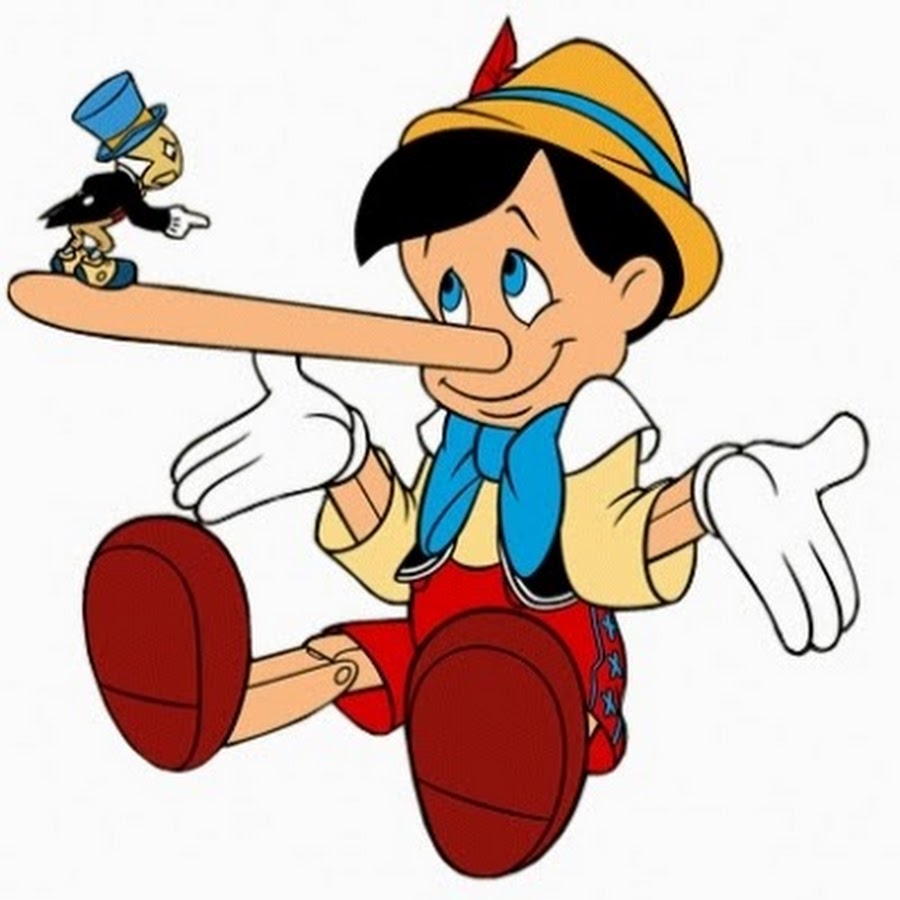 Консультация для родителей«Детская ложь»Педагог-психолог Калиянц И.В.Мы с вами живем в обществе, где конкуренция и соревновательность проникли во все сферы нашей жизни. Неудивительно, что многие дети, начиная уже с двух лет, стремятся во всем быть первыми и хорошо сознают важность победы. Именно это желание является одной из основных причин того, что ребенок начинает обманывать.     Дети младше 5 лет не придают особого значения обману. Они просто играют, и победа для них менее важна, чем процесс игры. Дети от 5 до 7 лет, однако, более склонны к обману в игре ради победы, и могут намеренно начать неправильно считать очки или делают лишний ход вне очереди. В этом случае дети обычно осознают, что поступают неправильно, но не придают большого значения обману. К 8 годам ребенок уже хорошо понимает, что обманывать плохо.       И если ребенок в этом возрасте продолжает обманывать, то это может быть обусловлено более серьезными причинами, чем желанием выиграть – например, чувством неполноценности и желанием казаться лучше, чем он есть на самом деле. Кроме этого, причины детской лжи могут быть следующими:Ребенок хочет избежать наказания;Страх разочаровать родителей;Хочет привлечь к себе внимание;У него есть проблемы, требующие решения;Избегает стрессовых ситуаций;Берет пример с окружающих его взрослых или детей.      Дети младше 6 лет часто рассказывают сочиненные ими истории, выдавая их за правду, и иногда даже верят в них сами. Это не ложь и не обман, просто они еще нечетко отличают реальность от вымысла. Но если ребенок уже старше 6 лет, то выдуманные истории уже не так безвредны, особенно если вы или сам ребенок не можете понять, где правда, а где ложь. В этом случае лучше выяснить причины такого фантазирования и постараться предотвратить его. Если же продолжает хронически лгать ребенок старше 7 лет, то это может свидетельствовать о каких-то внутренних его проблемах, и может быть, ему даже понадобится помощь детского психолога.Практически все дети время от времени обманывают, и задача родителей – по возможности предотвратить будущий обман и удержать ребенка от этой вредной привычки.Бороться с детской ложью довольно трудно. Обычно первой реакцией родителей бывает – наказать ребенка. Но наказание не всегда приносит желаемые результаты, поскольку ребенок может решить, что в следующий раз ему просто следует соврать получше. Кроме того, ваша реакция на обман должна, по возможности, соответствовать возрасту ребенка.                   Если на ложь ребенка младше 6 лет можно не реагировать чересчур строго, и даже свести ситуацию к шутке, то на ложь ребенка старше 7 лет нужно реагировать немедленно и следует серьезно обсудить с ребенком, что толкнуло его на обман, и какие возможные последствия это может иметь.Важно, чтобы ребенок понял, что обманывать плохо, и что обман всегда разоблачается.Как же поступать?Немедленно дайте ребенку понять, что вы отлично понимаете, что он говорит неправду.Избегайте чрезмерно эмоциональной реакции на обман и физических наказаний.Подавайте хороший пример. Хорошенько приглядитесь к себе. Обманываете ли вы сами время от времени? Как бы то ни было, старайтесь никогда не лгать в присутствии ребенка, иначе отучить его от этого будет очень трудно.Дайте ему понять, что победа – не главное. Убедитесь, что ваш ребенок понимает, что поступать честно и проиграть – более благородно, чем преуспеть с помощью обмана.Снизьте ваши требования к ребенку. Большинство детей, склонных к обману, руководствуются в своей лжи желанием соответствовать ожиданиям родителей. Дайте ребенку понять, что вы будете его любить и гордиться им, несмотря ни на что.Объясните ребенку, что вы огорчились бы меньше, если бы он сказал правду вместо лжи.Научите его справляться с поражением. Многие дети обманывают из-за страха перед неудачами. Рассказывайте ребенку, как вы сами справляетесь с проблемами и поражениями, чтобы и он тоже этому научился.Предложите альтернативу обману – признание и исправление своих ошибок.Как узнать, что ребенок лжет?Существует несколько признаков, которые могут свидетельствовать, что при разговоре с вами ваш ребенок говорит неправду:- Ребенок может в разговоре повторять за вами последнюю фразу, чтобы выиграть время для того, чтобы придумать правдоподобный ответ.- У него меняется выражение лица, или появляются непроизвольные жесты, например, почесывание носа или брови.- Поскольку ребенок сознает, что поступает неправильно, то может говорить неправду более тихим голосом, или у него меняется тон или темп речи.- Ребенок может пытаться скрыть неправду за пустой болтовней. И если ваш ребенок по натуре не очень разговорчив, чрезмерная словоохотливость может быть признаком обмана.Наши дети – это повторение нас самих. И никогда нельзя забывать, что, от того, насколько честны и искренни вы сами, и насколько доверительные отношения между вами и детьми, будет зависеть и то, насколько ваш ребенок будет с вами правдив.Будьте другом своему ребенку!